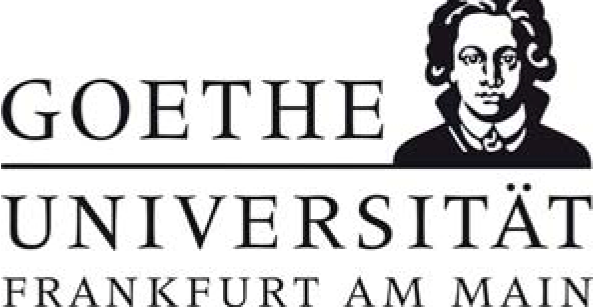 Institut für Psycholinguistik und Didaktik der deutschen Sprache Institut für deutsche Literatur und ihre Didaktik Institut für Jugendbuchforschung Institut für Linguistik Prüferinnen und Prüfer Sommersemester 2021(Prüfungen ab Herbst 2021)Lehramtsstudiengänge Deutsch L1, L2, L3 und L5 – Staatsexamen Magister-Studiengang (Haupt- und Nebenfach) – Magisterexamen Bachelor (Haupt- und Nebenfach) – BachelorarbeitMaster Deutsche Literatur (MA) – Masterarbeit Master Kinder- u. Jugendliteratur-/Buchwissenschaft (MA) – MasterarbeitL1 – Zentrale Anmeldung für Prüfungen ab Herbst 2020Literaturwissenschaft: ÄdL Lehramt Bachelor MasterProf. Dr. Frank Fürbeth L1, L2, L3, L5 BA MAProf. Dr. Christina LechtermannL1, L2, L3, L5 BA MAProf. Dr. Franziska Wenzel L1, L2, L3, L5BA MADr. Lydia MertenBAMALiteraturwissenschaft: NdL Dr. David-Christopher AssmannBAMAProf. Dr. Anne Bohnenkamp-Renken BA MAProf. Dr. Roland BorgardsL1, L2, L3, L5 BA MAProf. Dr. Wolfgang Bunzel L 3 BA MAProf. Dr. Heinz Drügh L1, L2, L3, L5 BA MAProf. Dr. Carola HilmesL1, L2, L3, L5BAMAProf. Dr. Susanne Komfort-HeinL1, L2, L3, L5BAMAPD Dr. Christian MetzL1, L2, L3, L5BAMAUn.-Prof. Dr. Frederike MiddelhoffBAMADr. Reinhard MöllerBAPD Dr. Jörg SchusterL1, L2, L3, L5BAMAProf. Dr. Robert Seidel L1, L2, L3, L5 BA MADr. Raphael StübeL1, L2, L3, L5BADr. Nathan TaylorBAMADr. Martina WernliBAProf. Dr. Bernd Zegowitz L1, L2, L3, L5BA MAFachdidaktik: Literaturdidaktik Dr. Petra Heyer L1, L2, L3, L5 Prof. Dr. Friedemann HolderL1, L2, L3, L5Moritz JörgensL1, L2, L3, L5Barbara NoeskeL1, L2, L3, L5Prof. Dr. Johannes MayerL1, L2, L3, L5Andrea RodekurthL1, L2, L3, L5Prof. Dr. Cornelia Rosebrock L1, L2, L3, L5 Dr. Sybille WernerL1, L2, L3, L5Literaturwissenschaft: KJL Prof. Dr. Ute Dettmar	L1, L2, L3,L5 BAKJL-BuwiProf. Dr. Dr. h. c. Ewers (i. R. )L1, L2, L3,L5BA--Dr. Felix GiesaL1, L2, L3,L5BAKJL-BuwiDr. Lena HoffmannL1, L2, L3,L5BAKJL-BuwiDr. Manuela KalbermattenL1, L2, L3,L5BAKJL-BuwiHon. Prof. Dr. Gerd TaubeL1, L2, L3,L5BAKJL-BuwiDr. Andrea WeinmannL1, L2, L3,L5BAKJL-BuwiDr. Iris SchäferL1, L2, L3,L5BAKJL-BuwiSpachwissenschaftProf. Dr. Markus Bader L1, L2, L3, L5BA Dr. Matthias Schulze-BünteBAProf. Dr. Cornelia EbertL1, L2, L3, L5BAProf. Dr. Caroline Féry (i.R.)L1, L2, L3, L5 BA Prof. Dr. Katharina HartmannL1, L2, L3, L5 BA Prof. Dr. Frank KüglerL1, L2, L3, L5BADr. Cécile Meier L1, L2, L3, L5 BA Prof. Dr. Petra Schulz L1, L2, L3, L5 BA Prof. Dr. Helmut Weiß L1, L2, L3, L5 BA Prof. Dr. Thomas E. Zimmermann (i.R.)L1, L2, L3, L5 BA PD Dr. Gerrit KentnerBACorinna LangerBAJohannes MursellL1, L2, L3, L5BAYvonne PorteleBADr. Thomas StrobelL1, L2, L3, L5BADominik ThieleBADr. Rabea Lemmer L1, L2, L3, L5BADr. Merle WeickerL1, L2, L3, L5BAProf. Dr. Angela GrimmL1, L2, L3, L5BADr. Valentina CristanteL1, L2, L3, L5Anna RothL1, L2, L3, L5BAFachdidaktik: Sprachdidaktik Prof. Dr. Petra Schulz L1, L2, L3, L5 Dr. Sabrina GeyerL1, L2, L3, L5Dr. Rabea LemmerL1, L2, L3, L5Dr. Merle WeickerL1, L2, L3, L5Laura KretzL1, L2, L3, L5Barbara Voet CornelliL1, L2, L3, L5Prof. Dr. Angela GrimmL1, L2, L3, L5Dr. Valentina CristanteL1, L2, L3, L5Anna RothL1, L2, L3, L5Martina BöhlerL1, L2, L3, L5Dr. Anna KhalizovaL1, L2, L3, L5